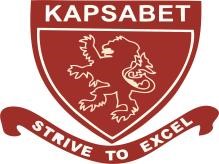 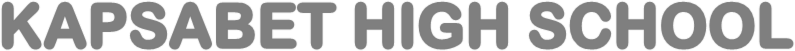 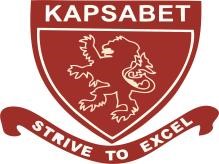 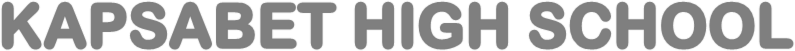                         KIDATO CHA NNE                            KISWAHILI                         KARATASI  YA 102/1                                                                    INSHA.                                                               MUDA: SAA 1¾                                                 JULAI/AGOSTI 2021                                                                MAAGIZOAndika insha mbili.  Insha ya kwanza ni ya lazima.Kisha chagua insha moja nyingine kutoka kwa hizo tatu zilizobakia.Kila insha isipungue maneno 400.Kila insha ina alama 20.1.lazima1. Siku za hivi karibuni umesoma riwaya mpya iliyoandikwa na Msanifu Kombo inayoitwa : Afrika imelaaniwa. Andika tahakiki ya riwaya hii.2.Hatua  ya serikali kuu kumpa kila mwanafunzi wa darasa la kwanza tarakilishi ni manufaa sana. Jadili3.Andika kisa kitakachodihirisha ukweli wa methali ifuatayo:Ukiona cha mwenzako kikinyolewa na chako tia maji4.Andika insha itakayomalizikia kwa kauli hii: Ama kweli sikufikiria wala kutegemea kuwa aushi yangu ingebadilika jinsi hiyo.